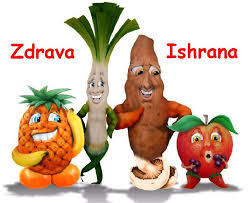                Ј Е Л О В Н И К                                                              За период 18.05. до 22.05.2020.год.         НАПОМЕНА: Установа задржава право на евентуалну измену јеловника у случају немогућности набавке појединих намирница.ПРЕДШКОЛСКА УСТАНОВА ЧУКАРИЦА				 		 ДИЈЕТЕТИЧАРИ НУТРИЦИОНИСТИ УСТАНОВЕ: Бр. 1025датум  11.05.2020. god.                                                                                                 БЕОГРАД – Пожешка број 28   				                                                                              Мирјана Спасов, Марина Бошњак Тел./факс: 3058-718;3058-717                                                                                                                                                                                                                                                                                                                                                         				Дат.ДОРУЧАКУЖИНАРУЧАКПонедељaк18.05.Намаз од сардине и крем сира, јогуртШтапићи са сиром и сусамом, чајПасуљ са поврћем, купус салата, хлебЈабукаУторак19.05.Суви врат, павлака,хлеб, какаоПудингПанирани ослић, пире од спанаћа, кисело млеко, хлеб, ЈабукаСреда20.05.Џем, путер, хлебмлекоПроја са сиром,чајКромпир паприкаш са пилећим месом, зелена салата, хлебЈабукаЧетвртак21.05.Намаз од качкаваља и крем сира, јогуртОбланда са кокосом и чоколадом, лимунадаЧорба од поврћа, мусака од тиквица, кисело млеко, хлебСок од бресквеПетак22.05.Качамак, јогуртКолач са јабукама, орасима и џемом, млекоРизи-бизи са интегралним пиринчем и јунећим месом, хлеб, зелена салата, ЈабукаПРОСЕЧНА ЕНЕРГЕТСКА И НУТРИТИВНА ВРЕДНОСТ ЦЕЛОДНЕВНОГ ДЕЧИЈЕГ ОБРОКАПРОСЕЧНА ЕНЕРГЕТСКА И НУТРИТИВНА ВРЕДНОСТ ЦЕЛОДНЕВНОГ ДЕЧИЈЕГ ОБРОКАПРОСЕЧНА ЕНЕРГЕТСКА И НУТРИТИВНА ВРЕДНОСТ ЦЕЛОДНЕВНОГ ДЕЧИЈЕГ ОБРОКАПРОСЕЧНА ЕНЕРГЕТСКА И НУТРИТИВНА ВРЕДНОСТ ЦЕЛОДНЕВНОГ ДЕЧИЈЕГ ОБРОКАПРОСЕЧНА ЕНЕРГЕТСКА И НУТРИТИВНА ВРЕДНОСТ ЦЕЛОДНЕВНОГ ДЕЧИЈЕГ ОБРОКАПРОСЕЧНА ЕНЕРГЕТСКА И НУТРИТИВНА ВРЕДНОСТ ЦЕЛОДНЕВНОГ ДЕЧИЈЕГ ОБРОКАПРОСЕЧНА ЕНЕРГЕТСКА И НУТРИТИВНА ВРЕДНОСТ ЦЕЛОДНЕВНОГ ДЕЧИЈЕГ ОБРОКАПРОСЕЧНА ЕНЕРГЕТСКА И НУТРИТИВНА ВРЕДНОСТ ЦЕЛОДНЕВНОГ ДЕЧИЈЕГ ОБРОКАПРОСЕЧНА ЕНЕРГЕТСКА И НУТРИТИВНА ВРЕДНОСТ ЦЕЛОДНЕВНОГ ДЕЧИЈЕГ ОБРОКАПРОСЕЧНА ЕНЕРГЕТСКА И НУТРИТИВНА ВРЕДНОСТ ЦЕЛОДНЕВНОГ ДЕЧИЈЕГ ОБРОКАПРОСЕЧНА ЕНЕРГЕТСКА И НУТРИТИВНА ВРЕДНОСТ ЦЕЛОДНЕВНОГ ДЕЧИЈЕГ ОБРОКАЕнергетска вредност (КЈ)Беланчевине(гр)Масти(гр)Угљени хидрати(гр)МинералиМинералиВитаминиВитаминиВитаминиВитаминиВитаминиЕнергетска вредност (КЈ)Беланчевине(гр)Масти(гр)Угљени хидрати(гр)Калцијум (мг)Гвожђе (мг)А(μг)Б1 (мг)Б2 (мг)Ц (мг)Нијацин (мг)4432,7637,0139,82137,08603,396,71912,200,841,2160,714,77